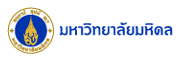 แบบเสนอขอทุนสนับสนุนด้านวิทยาศาสตร์ วิจัยและนวัตกรรม ทุน Fundamental Fund ประเภท Basic Research Fund ภายใต้แผนงานย่อย: พัฒนานักวิจัย  มหาวิทยาลัยมหิดลปีงบประมาณที่ขอทุน..................ประเภททุนที่เสนอขอทุนวิจัยเพื่อพัฒนาองค์ความรู้ใหม่ (new discovery)และบุกเบิกศาสตร์แขนงใหม่ (frontier research)ผลผลิต    ผลงานวิจัยเพื่อถ่ายทอดเทคโนโลยี           ผลงานวิจัยเพื่อสร้างองค์ความรู้1. ชื่อโครงการ  ภาษาไทย......................................... และ ภาษาอังกฤษ………………..............……        2.  ชื่อผู้ขอทุน  ภาษาไทย..........................................และ ภาษาอังกฤษ..............................................     ตำแหน่งวิชาการ…………………………………………………………………………………….……     สังกัดภาควิชา...........................................................คณะ/สถาบัน..................................................     โทรศัพท์.......................................โทรสาร................................E-mail…………………………..……     2.1 สถานภาพ          ข้าราชการ    พนักงานมหาวิทยาลัย          ลูกจ้างมหาวิทยาลัย ตำแหน่งอาจารย์/นักวิจัย/ผู้เชี่ยวชาญ     2.2 วัน/เดือน/ปีเกิด..........................................................................อายุ...............................ปี     2.3 ปีที่เริ่มปฏิบัติงานในมหาวิทยาลัย...............................นับถึงปัจจุบันเป็นเวลา....................ปี     2.4 ประวัติการศึกษา           ปริญญาตรีสาขา..................................สถาบันที่สำเร็จการศึกษา.......................................           ปริญญาโทสาขา..................................สถาบันที่สำเร็จการศึกษา.......................................           ปริญญาเอกสาขา................................สถาบันที่สำเร็จการศึกษา.......................................           วุฒิอื่น ๆ (โปรดระบุ เช่น subboard, subspecialty, fellowship ต่าง ๆ ).............................           การอบรมด้านการวิจัยและ/หรือการบริหารงานวิจัย............................. .............................     2.5 ระบุสาขาวิชาที่เชี่ยวชาญ..................................................................................................2.6 ผลงานวิจัยที่เคยตีพิมพ์ในวารสารย้อนหลัง 5 ปี (ระบุชื่อผู้แต่ง, ชื่อเรื่อง, ชื่อวารสาร, ปีที่พิมพ์, ฉบับที่พิมพ์, เล่มที่ และเลขหน้า ในรูปแบบแวนคูเวอร์ พร้อมระบุ ค่า Impact Factor และ SJR Quartile)      2.7  มี h-index…………………….(เฉพาะสายวิทยาศาสตร์และเทคโนโลยี)     2.8 ผลงานวิจัยที่ได้รับการจดสิทธิบัตร (ถ้ามี)      2.9 ระบุชื่อโครงการที่เคยได้รับและกำลังได้รับทุนจากแหล่งทุนอื่น ๆ (เฉพาะที่ผู้ขอทุนเป็นหัวหน้าโครงการ)           ชื่อโครงการ....................................ชื่อแหล่งทุน...................................………………………..…………           จำนวนเงินทุนวิจัยที่ได้รับ..............ช่วงเวลาที่ได้รับทุน ปี.................ถึงปี...............   2.10 ผ่านหลักสูตรอบรมที่เกี่ยวข้องกับการบริหารโครงการวิจัย  หลักสูตรอบรมที่เกี่ยวกับการบริหารโครงการวิจัย เช่น หลักสูตร Multi-mentoring System (MMS) ที่จัดโดย กองบริหารงานวิจัย  หลักสูตรด้านจริยธรรมสัตว์ทดลองหรือการวิจัยในมนุษย์ หรืออื่นๆ (โปรดระบุ)...................................……………………………………………………………………………………………………………………………………………..……………..3. ชื่อผู้ร่วมโครงการ  ชื่อ-นามสกุล......................................................ตำแหน่งวิชาการ...................................     สังกัดภาควิชา...........................................................คณะ/สถาบัน............................................     โทรศัพท์.......................................โทรสาร................................E-mail………………………4. สัดส่วนการมีส่วนร่วมในผลงานชื่อ-สกุล.......................................................สัดส่วน........%ชื่อ-สกุล........................................................สัดส่วน........%ชื่อ-สกุล........................................................สัดส่วน........%5. ความสำคัญ ที่มาของปัญหาที่ทำการวิจัยและการทบทวนเอกสารที่เกี่ยวข้อง 6. คำถามวิจัย/สมมติฐานการวิจัย7. วัตถุประสงค์ของโครงการวิจัย8. ระเบียบวิธีวิจัย ขั้นตอนการดำเนินงาน และแผนการดำเนินโครงการ (โปรดระบุให้ชัดเจนพร้อมเอกสารอ้างอิง)9. ระยะเวลาที่ทำการวิจัย ระยะเวลา 1 ปี  (แสดงแผนการดำเนินการโครงการในแต่ละรอบ 6 เดือน)*  หมายถึง  ผลงานที่จะได้จากการทำกิจกรรม (Activity) ตามที่ระบุ ซึ่ง key result นี้จะต้องเป็นสิ่งที่สามารถตรวจสอบได้อย่างเป็นรูปธรรม เช่น ผลงานตีพิมพ์ในวารสารวิชาการ ทรัพย์สินทางปัญญา ฯลฯ ซึ่งต้องสอดคล้องกับตัวชี้วัดความสำเร็จของโครงการ (ข้อ 12)10. สถานที่ทำการวิจัย/เก็บข้อมูล และอุปกรณ์ในการทำวิจัยที่มีอยู่แล้วในหน่วยงาน11. ประโยชน์ที่จะได้รับของโครงการ12. ตัวชี้วัดความสำเร็จของโครงการ (ระบุมากกว่า 1 รายการได้)12.1  นำไปใช้ประโยชน์ ภาคอุตสาหกรรม  		  กำหนดนโยบายของประเทศในด้านต่าง ๆ  การปรับปรุงและพัฒนาองค์กร  ให้ความรู้กับประชาชน12.2  ได้สิ่งประดิษฐ์ที่มีนวัตกรรมสูงซึ่งเป็นที่ยอมรับ (ระบุรายละเอียด)12.3  จำนวนสิ่งตีพิมพ์ในวารสารระดับนานาชาติ จำนวน…..เรื่อง(ระบุผลงานตีพิมพ์ที่คาดว่าจะได้จากโครงการวิจัย)	   ชื่อผลงานที่คาดว่าจะตีพิมพ์........................................................................................................................................................................................................................................................................................................12.4  จำนวนครั้งของการนำเสนอผลงานวิจัย………ครั้ง (ระดับชาติและนานาชาติ)12.5  จำนวนการจดสิทธิบัตร/อนุสิทธิบัตร (ระบุรายละเอียด)12.6  จำนวนนักศึกษาหรือนักวิจัยหลังปริญญาเอกที่คาดว่าจะผลิตได้...................คน12.7  อื่น ๆ .............................................13. รายละเอียดงบประมาณที่เสนอขอ (โปรดระบุรายละเอียดให้ชัดเจน) (ใช้อัตราตามประกาศมหาวิทยาลัยมหิดล เรื่องหลักเกณฑ์และอัตราเงินเดือน ค่าตอบแทน และ       ค่าใช้สอย ในการบริหารเงินอุดหนุนการวิจัยของมหาวิทยาลัยมหิดล พ.ศ. 2560) 14. โครงการนี้มีการทดลอง14.1  การทดลองในคน		14.2  การใช้สัตว์ทดลอง		14.3  การทดลองทางพันธุวิศวกรรมและเทคโนโลยีชีวภาพการขอรับรองจากคณะกรรมการจริยธรรมการวิจัย          ผ่านแล้ว	 ยังไม่ผ่าน	 อยู่ระหว่างดำเนินการ ข้าพเจ้าขอรับรองว่า โครงการวิจัยนี้จะต้องผ่านการรับรองจากคณะกรรมการที่เกี่ยวข้องก่อนดำเนินงานวิจัย (หากไม่รับรอง มหาวิทยาลัยอาจพิจารณาไม่สนับสนุนทุน)ในกรณีโครงการวิจัยที่ขอทุนมีการทดลองตามข้อ 14.1-14.3 ขอให้แนบหลักฐานการรับรองหรือจดหมายยืนยันการดำเนินการขอคำรับรองจากคณะกรรมการระดับคณะหรือมหาวิทยาลัยมาด้วย15. มีความเชื่อมโยงกับการผลิตนักวิจัยหลังปริญญาเอก และบัณฑิตระดับปริญญาโท-เอก ที่ทำวิทยานิพนธ์ในหัวข้อที่เกี่ยวเนื่องกับแผนงานของกลุ่มวิจัย15.1 ชื่อ-นามสกุล ...........................................................................................................     	สังกัดภาควิชา...........................................................คณะ/สถาบัน.....................................โทรศัพท์.......................................โทรสาร................................E-mail…………………..16. ความร่วมมือทางวิชาการระหว่างหน่วยงาน (ทั้งในประเทศและต่างประเทศ) โปรดระบุชื่อหน่วยงาน         ภาครัฐ ....................................................................................................................         ภาคเอกชน .............................................................................................................         ชุมชน ......................................................................................................................         ภาคอุตสาหกรรมการผลิต/การบริการ .....................................................................         สถาบันวิชาการอื่น ๆ ............................................................................................... 17. โครงการวิจัยเรื่องนี้อยู่ระหว่างการเสนอขอทุนที่ใดบ้าง และจะทราบผลการพิจารณาเมื่อใด (โปรดระบุ พร้อมทั้งแนบเอกสารการยื่นขอทุนเพื่อเป็นหลักฐานประกอบมาด้วย)18. โปรดระบุว่าท่านมีโครงการวิจัยเรื่องอื่น ๆ อยู่ระหว่างเสนอขอทุนจากที่ใดบ้าง จำนวนเงินทุนวิจัยที่ได้จะรับ และทราบผลการพิจารณาเมื่อใด19. ข้าพเจ้าขอรับรองว่าในปีที่ขอทุนนี้ข้าพเจ้าไม่อยู่ระหว่างการลาศึกษาต่อ รวมถึงการลาไปปฏิบัติงานเพื่อเพิ่มพูนความรู้ทางวิชาการทั้งในและต่างประเทศ20. คำชี้แจงอื่น ๆ (ถ้ามี)	.............................................................................................................................................	.............................................................................................................................................	ข้าพเจ้าขอรับรองว่าข้อความข้างต้นเป็นจริงทุกประการ  และยอมรับว่า		1. ผลการดำเนินงานในโครงการวิจัยนี้และผลลัพธ์ที่เป็นตัวชี้วัดหลักมีผลต่อการรับทุนอื่น ๆ ของมหาวิทยาลัย รวมถึงการได้รับเงินทุนสนับสนุนในงวดต่อ ๆ ไป		2. ผลการตัดสินของมหาวิทยาลัยถือเป็นข้อยุติลงนาม...................................... ผู้ขอทุน (หัวหน้าโครงการ)				วันที่.............../................/...............								          	ลงนาม.......................................ผู้ร่วมวิจัย				วันที่.............../................/..............ลงนาม.......................................ผู้ร่วมวิจัย				วันที่.............../................/..............ลงนาม.......................................ผู้ร่วมวิจัย				วันที่.............../................/..............ความคิดเห็นของผู้บังคับบัญชาขั้นต้น......................................................................................................................................................ลงนาม.......................................หัวหน้าภาควิชา					วันที่.............../................/..............			           							ความคิดเห็นคณบดี/ผู้อำนวยการสถาบันและอนุญาตให้ใช้สถานที่และอุปกรณ์ในการวิจัย.......................................................................................................................................................ลงนาม.......................................คณบดี/ผู้อำนวยการ 					วันที่.............../................/.............ปีที่เดือนที่กิจกรรม(รายการที่วางแผนจะทำ)ผลงานตามแผนงานและผลงานหลักที่คาดว่าจะได้รับ)*ผู้รับผิดชอบ1เดือนที่ 1–61เดือนที่ 7–12รายการจำนวนเงินรวมหมวดงบดำเนินงาน (ค่าตอบแทน ค่าใช้สอย ค่าวัสดุ)   (แสดงรายละเอียด)       1 ค่าตอบแทน           ไม่มีค่าตอบแทนหัวหน้าโครงการวิจัยและคณะผู้ร่วมวิจัย มหาวิทยาลัยสนับสนุนเฉพาะค่าจ้างตามลักษณะงานที่ปฏิบัติจริงในโครงการวิจัย ค่าใช้สอย หมายถึง รายจ่ายเพื่อให้ได้มาซึ่งบริการต่างๆ ได้แก่ ค่าจ้างเหมาบริการ ค่าเช่า ค่าซ่อมบำรุงรักษาครุภัณฑ์ของราชการ ค่าใช้จ่ายในการเดินทางไปราชการในประเทศชั่วคราว ค่าที่พัก ค่ายานพาหนะ ให้เป็นไปตามอัตราที่กำหนดในพระราชกฤษฎีกาเกี่ยวกับค่าใช้จ่ายในการเดินทางไปราชการ และตามระเบียบของกระทรวงการคลัง ค่าจ้างพิมพ์เอกสาร ค่าจ้างเก็บข้อมูล ค่าจ้างวิเคราะห์ข้อมูล ค่าเจาะเลือด ค่าจัดเตรียมสามารถเคมีหรือวัตถุอันตราย ค่าประกันสังคมส่วนนายจ้างสมทบ ค่าใช้สอยเบ็ดเตล็ด ค่าถ่ายเอกสาร ค่าจ้างประสานงานโครงการ ค่าจ้างผู้ดูแลบัญชีโครงการ ไม่รวมถึงค่าใช้จ่ายในการเดินทางไปต่างประเทศ เนื่องจากสำนักงบประมาณไม่สนับสนุนให้ใช้เงินอุดหนุนวิจัยเดินทางไปต่างประเทศ ค่าใช้สอยที่ควบคุมอัตราได้แก่ ค่าตั๋วเครื่องบินภายในประเทศให้ไม่เกินชั้นประหยัด ค่าที่พักตามจริงแต่ไม่เกิน 1,500 บาท/วัน/คน         3. ค่าวัสดุ/สารเคมี ให้จ่ายตามจริงและเหมาะสมรวม